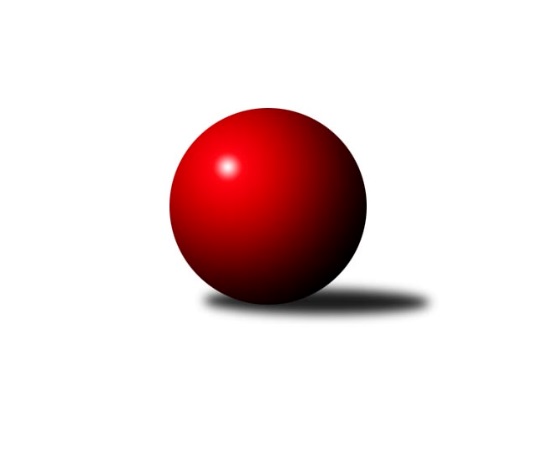 Č.21Ročník 2017/2018	24.5.2024 Krajský přebor OL 2017/2018Statistika 21. kolaTabulka družstev:		družstvo	záp	výh	rem	proh	skore	sety	průměr	body	plné	dorážka	chyby	1.	KK Jiskra Rýmařov ˝B˝	19	14	1	4	104.5 : 47.5 	(145.0 : 83.0)	2516	29	1737	779	37.6	2.	KK Zábřeh  ˝C˝	20	13	2	5	95.0 : 65.0 	(135.5 : 104.5)	2465	28	1733	732	44.9	3.	TJ Horní Benešov ˝C˝	19	11	2	6	89.5 : 62.5 	(128.0 : 100.0)	2525	24	1738	787	36.3	4.	KK Šumperk ˝C˝	19	10	1	8	84.0 : 68.0 	(112.0 : 116.0)	2435	21	1713	722	45.6	5.	Sokol Přemyslovice ˝B˝	20	10	0	10	78.5 : 81.5 	(117.5 : 122.5)	2469	20	1727	742	44.2	6.	TJ Břidličná ˝A˝	19	8	2	9	80.0 : 72.0 	(122.5 : 105.5)	2519	18	1759	760	38.4	7.	TJ Spartak Přerov	19	9	0	10	70.5 : 81.5 	(105.0 : 123.0)	2439	18	1709	731	45.8	8.	KK Lipník nad Bečvou ˝A˝	20	8	1	11	75.0 : 85.0 	(120.5 : 119.5)	2430	17	1695	735	53.1	9.	KS Moravský Beroun	19	6	1	12	56.5 : 95.5 	(99.0 : 129.0)	2465	13	1716	749	49.6	10.	TJ Horní Benešov ˝D˝	19	5	2	12	59.5 : 92.5 	(90.0 : 138.0)	2394	12	1696	698	49	11.	SKK Jeseník ˝B˝	19	6	0	13	55.0 : 97.0 	(97.0 : 131.0)	2409	12	1695	714	49Tabulka doma:		družstvo	záp	výh	rem	proh	skore	sety	průměr	body	maximum	minimum	1.	KK Zábřeh  ˝C˝	10	10	0	0	59.5 : 20.5 	(74.5 : 45.5)	2546	20	2600	2503	2.	KK Jiskra Rýmařov ˝B˝	9	8	1	0	56.0 : 16.0 	(73.0 : 35.0)	2601	17	2688	2510	3.	KK Šumperk ˝C˝	10	8	1	1	56.0 : 24.0 	(66.0 : 54.0)	2476	17	2558	2388	4.	KK Lipník nad Bečvou ˝A˝	10	7	0	3	47.0 : 33.0 	(62.5 : 57.5)	2385	14	2425	2326	5.	Sokol Přemyslovice ˝B˝	10	7	0	3	47.0 : 33.0 	(61.5 : 58.5)	2512	14	2570	2454	6.	TJ Spartak Přerov	10	7	0	3	46.0 : 34.0 	(60.0 : 60.0)	2578	14	2678	2501	7.	TJ Břidličná ˝A˝	10	6	1	3	49.0 : 31.0 	(66.5 : 53.5)	2435	13	2488	2340	8.	TJ Horní Benešov ˝D˝	9	5	2	2	43.0 : 29.0 	(52.5 : 55.5)	2545	12	2629	2438	9.	SKK Jeseník ˝B˝	9	6	0	3	38.0 : 34.0 	(57.5 : 50.5)	2475	12	2507	2407	10.	TJ Horní Benešov ˝C˝	10	6	0	4	46.5 : 33.5 	(71.5 : 48.5)	2600	12	2756	2498	11.	KS Moravský Beroun	9	3	1	5	29.5 : 42.5 	(45.0 : 63.0)	2446	7	2556	2346Tabulka venku:		družstvo	záp	výh	rem	proh	skore	sety	průměr	body	maximum	minimum	1.	TJ Horní Benešov ˝C˝	9	5	2	2	43.0 : 29.0 	(56.5 : 51.5)	2517	12	2698	2384	2.	KK Jiskra Rýmařov ˝B˝	10	6	0	4	48.5 : 31.5 	(72.0 : 48.0)	2507	12	2606	2390	3.	KK Zábřeh  ˝C˝	10	3	2	5	35.5 : 44.5 	(61.0 : 59.0)	2456	8	2599	2361	4.	Sokol Přemyslovice ˝B˝	10	3	0	7	31.5 : 48.5 	(56.0 : 64.0)	2464	6	2645	2255	5.	KS Moravský Beroun	10	3	0	7	27.0 : 53.0 	(54.0 : 66.0)	2467	6	2534	2342	6.	TJ Břidličná ˝A˝	9	2	1	6	31.0 : 41.0 	(56.0 : 52.0)	2530	5	2620	2395	7.	KK Šumperk ˝C˝	9	2	0	7	28.0 : 44.0 	(46.0 : 62.0)	2430	4	2673	2177	8.	TJ Spartak Přerov	9	2	0	7	24.5 : 47.5 	(45.0 : 63.0)	2422	4	2667	2277	9.	KK Lipník nad Bečvou ˝A˝	10	1	1	8	28.0 : 52.0 	(58.0 : 62.0)	2435	3	2527	2339	10.	SKK Jeseník ˝B˝	10	0	0	10	17.0 : 63.0 	(39.5 : 80.5)	2402	0	2515	2226	11.	TJ Horní Benešov ˝D˝	10	0	0	10	16.5 : 63.5 	(37.5 : 82.5)	2389	0	2482	2290Tabulka podzimní části:		družstvo	záp	výh	rem	proh	skore	sety	průměr	body	doma	venku	1.	KK Jiskra Rýmařov ˝B˝	10	8	0	2	59.0 : 21.0 	(79.5 : 40.5)	2535	16 	5 	0 	0 	3 	0 	2	2.	TJ Horní Benešov ˝C˝	10	7	1	2	52.5 : 27.5 	(70.0 : 50.0)	2526	15 	3 	0 	2 	4 	1 	0	3.	TJ Břidličná ˝A˝	10	6	2	2	49.0 : 31.0 	(70.5 : 49.5)	2534	14 	5 	1 	0 	1 	1 	2	4.	KK Zábřeh  ˝C˝	10	4	2	4	42.5 : 37.5 	(62.0 : 58.0)	2444	10 	4 	0 	0 	0 	2 	4	5.	Sokol Přemyslovice ˝B˝	10	5	0	5	40.0 : 40.0 	(61.5 : 58.5)	2424	10 	4 	0 	2 	1 	0 	3	6.	KK Šumperk ˝C˝	10	5	0	5	40.0 : 40.0 	(57.0 : 63.0)	2428	10 	4 	0 	0 	1 	0 	5	7.	KK Lipník nad Bečvou ˝A˝	10	5	0	5	39.0 : 41.0 	(64.5 : 55.5)	2413	10 	4 	0 	2 	1 	0 	3	8.	TJ Spartak Přerov	10	4	0	6	35.0 : 45.0 	(50.5 : 69.5)	2420	8 	4 	0 	1 	0 	0 	5	9.	TJ Horní Benešov ˝D˝	10	3	2	5	35.0 : 45.0 	(48.0 : 72.0)	2412	8 	3 	2 	0 	0 	0 	5	10.	SKK Jeseník ˝B˝	10	3	0	7	28.0 : 52.0 	(54.5 : 65.5)	2374	6 	3 	0 	1 	0 	0 	6	11.	KS Moravský Beroun	10	1	1	8	20.0 : 60.0 	(42.0 : 78.0)	2465	3 	1 	1 	3 	0 	0 	5Tabulka jarní části:		družstvo	záp	výh	rem	proh	skore	sety	průměr	body	doma	venku	1.	KK Zábřeh  ˝C˝	10	9	0	1	52.5 : 27.5 	(73.5 : 46.5)	2505	18 	6 	0 	0 	3 	0 	1 	2.	KK Jiskra Rýmařov ˝B˝	9	6	1	2	45.5 : 26.5 	(65.5 : 42.5)	2522	13 	3 	1 	0 	3 	0 	2 	3.	KK Šumperk ˝C˝	9	5	1	3	44.0 : 28.0 	(55.0 : 53.0)	2499	11 	4 	1 	1 	1 	0 	2 	4.	KS Moravský Beroun	9	5	0	4	36.5 : 35.5 	(57.0 : 51.0)	2461	10 	2 	0 	2 	3 	0 	2 	5.	TJ Spartak Přerov	9	5	0	4	35.5 : 36.5 	(54.5 : 53.5)	2503	10 	3 	0 	2 	2 	0 	2 	6.	Sokol Přemyslovice ˝B˝	10	5	0	5	38.5 : 41.5 	(56.0 : 64.0)	2512	10 	3 	0 	1 	2 	0 	4 	7.	TJ Horní Benešov ˝C˝	9	4	1	4	37.0 : 35.0 	(58.0 : 50.0)	2539	9 	3 	0 	2 	1 	1 	2 	8.	KK Lipník nad Bečvou ˝A˝	10	3	1	6	36.0 : 44.0 	(56.0 : 64.0)	2439	7 	3 	0 	1 	0 	1 	5 	9.	SKK Jeseník ˝B˝	9	3	0	6	27.0 : 45.0 	(42.5 : 65.5)	2463	6 	3 	0 	2 	0 	0 	4 	10.	TJ Břidličná ˝A˝	9	2	0	7	31.0 : 41.0 	(52.0 : 56.0)	2507	4 	1 	0 	3 	1 	0 	4 	11.	TJ Horní Benešov ˝D˝	9	2	0	7	24.5 : 47.5 	(42.0 : 66.0)	2405	4 	2 	0 	2 	0 	0 	5 Zisk bodů pro družstvo:		jméno hráče	družstvo	body	zápasy	v %	dílčí body	sety	v %	1.	Lukáš Horňák 	KK Zábřeh  ˝C˝ 	20	/	22	(91%)	36	/	44	(82%)	2.	Petr Hendrych 	KK Lipník nad Bečvou ˝A˝ 	15.5	/	18	(86%)	26.5	/	36	(74%)	3.	Ivo Mrhal ml. ml.	TJ Břidličná ˝A˝ 	15.5	/	20	(78%)	24.5	/	40	(61%)	4.	Martin Mikeska 	KK Jiskra Rýmařov ˝B˝ 	15	/	18	(83%)	28.5	/	36	(79%)	5.	Pavel Košťál 	KK Šumperk ˝C˝ 	15	/	18	(83%)	23.5	/	36	(65%)	6.	Zdeněk Černý 	TJ Horní Benešov ˝C˝ 	15	/	20	(75%)	29	/	40	(73%)	7.	Miroslav Ondrouch 	Sokol Přemyslovice ˝B˝ 	15	/	20	(75%)	23.5	/	40	(59%)	8.	Miloslav Petrů 	TJ Horní Benešov ˝C˝ 	14	/	21	(67%)	26	/	42	(62%)	9.	Richard Štětka 	KK Lipník nad Bečvou ˝A˝ 	13	/	14	(93%)	24	/	28	(86%)	10.	Romana Valová 	KK Jiskra Rýmařov ˝B˝ 	13	/	20	(65%)	28.5	/	40	(71%)	11.	Zdeněk Chmela ml. ml.	KS Moravský Beroun  	13	/	21	(62%)	22.5	/	42	(54%)	12.	Martin Pěnička 	KK Zábřeh  ˝C˝ 	13	/	22	(59%)	28	/	44	(64%)	13.	Petr Chlachula 	KK Jiskra Rýmařov ˝B˝ 	12	/	15	(80%)	20.5	/	30	(68%)	14.	Ludmila Mederová 	KK Šumperk ˝C˝ 	12	/	17	(71%)	21	/	34	(62%)	15.	Josef Veselý 	TJ Břidličná ˝A˝ 	12	/	18	(67%)	18.5	/	36	(51%)	16.	Barbora Bártková 	TJ Horní Benešov ˝C˝ 	12	/	20	(60%)	27.5	/	40	(69%)	17.	Jan Lenhart 	TJ Spartak Přerov 	12	/	20	(60%)	20	/	40	(50%)	18.	Jiří Srovnal 	KK Zábřeh  ˝C˝ 	11.5	/	16	(72%)	19	/	32	(59%)	19.	Ján Ludrovský 	KK Šumperk ˝C˝ 	11.5	/	19	(61%)	22.5	/	38	(59%)	20.	Kateřina Petková 	KK Šumperk ˝C˝ 	11	/	12	(92%)	17.5	/	24	(73%)	21.	Jana Ovčačíková 	KK Jiskra Rýmařov ˝B˝ 	11	/	15	(73%)	18.5	/	30	(62%)	22.	Jiří Polášek 	KK Jiskra Rýmařov ˝B˝ 	11	/	16	(69%)	18	/	32	(56%)	23.	Vilém Berger 	TJ Břidličná ˝A˝ 	11	/	19	(58%)	23.5	/	38	(62%)	24.	Lukáš Vybíral 	Sokol Přemyslovice ˝B˝ 	11	/	19	(58%)	20.5	/	38	(54%)	25.	Petra Rozsypalová ml. 	SKK Jeseník ˝B˝ 	11	/	20	(55%)	23	/	40	(58%)	26.	Zdeněk Kment 	TJ Horní Benešov ˝D˝ 	11	/	20	(55%)	21	/	40	(53%)	27.	Michal Davidík 	KK Jiskra Rýmařov ˝B˝ 	10.5	/	14	(75%)	19	/	28	(68%)	28.	Václav Čamek 	KK Zábřeh  ˝C˝ 	10	/	14	(71%)	19.5	/	28	(70%)	29.	Libor Daňa 	TJ Spartak Přerov 	10	/	16	(63%)	20.5	/	32	(64%)	30.	Jaromír Hendrych st. 	TJ Horní Benešov ˝D˝ 	10	/	20	(50%)	20.5	/	40	(51%)	31.	Jiří Kankovský 	Sokol Přemyslovice ˝B˝ 	10	/	22	(45%)	21	/	44	(48%)	32.	Zdeňka Habartová 	TJ Horní Benešov ˝C˝ 	9.5	/	18	(53%)	15.5	/	36	(43%)	33.	Tomáš Fiury 	TJ Břidličná ˝A˝ 	9	/	16	(56%)	17	/	32	(53%)	34.	Čestmír Řepka 	KS Moravský Beroun  	9	/	17	(53%)	14	/	34	(41%)	35.	Ivo Mrhal st.	KS Moravský Beroun  	9	/	18	(50%)	17.5	/	36	(49%)	36.	Leopold Jašek 	-- volný los -- 	9	/	19	(47%)	19.5	/	38	(51%)	37.	Michael Dostál 	TJ Horní Benešov ˝C˝ 	9	/	20	(45%)	20	/	40	(50%)	38.	Milan Smékal 	Sokol Přemyslovice ˝B˝ 	9	/	20	(45%)	14	/	40	(35%)	39.	Antonín Sochor 	KK Jiskra Rýmařov ˝B˝ 	8	/	8	(100%)	14	/	16	(88%)	40.	Radek Hejtman 	-- volný los -- 	8	/	10	(80%)	15	/	20	(75%)	41.	Rostislav Petřík 	TJ Spartak Přerov 	8	/	11	(73%)	17	/	22	(77%)	42.	Zdeněk Fiury ml. ml.	TJ Břidličná ˝A˝ 	8	/	15	(53%)	17	/	30	(57%)	43.	Jiří Kohoutek 	TJ Spartak Přerov 	8	/	17	(47%)	17	/	34	(50%)	44.	Jiří Kropáč 	-- volný los -- 	8	/	17	(47%)	16	/	34	(47%)	45.	Jan Tögel 	-- volný los -- 	8	/	19	(42%)	16	/	38	(42%)	46.	Zdeněk Fiury st. st.	TJ Břidličná ˝A˝ 	8	/	20	(40%)	20	/	40	(50%)	47.	Petra Rozsypalová 	SKK Jeseník ˝B˝ 	8	/	21	(38%)	17.5	/	42	(42%)	48.	Jaroslav Koppa 	KK Lipník nad Bečvou ˝A˝ 	7.5	/	9	(83%)	12	/	18	(67%)	49.	Rostislav Cundrla 	SKK Jeseník ˝B˝ 	7	/	8	(88%)	8	/	16	(50%)	50.	Michal Blažek 	TJ Horní Benešov ˝D˝ 	7	/	11	(64%)	12	/	22	(55%)	51.	Karel Kučera 	SKK Jeseník ˝B˝ 	7	/	14	(50%)	14.5	/	28	(52%)	52.	Vlastimila Kolářová 	KK Lipník nad Bečvou ˝A˝ 	7	/	14	(50%)	13	/	28	(46%)	53.	Alena Machalíčková 	-- volný los -- 	7	/	19	(37%)	16.5	/	38	(43%)	54.	Miroslav Mrkos 	KK Šumperk ˝C˝ 	6.5	/	14	(46%)	11	/	28	(39%)	55.	Zdeněk Chmela st. st.	KS Moravský Beroun  	6.5	/	18	(36%)	18	/	36	(50%)	56.	Josef Krajzinger 	-- volný los -- 	6	/	9	(67%)	13.5	/	18	(75%)	57.	Martin Holas 	TJ Spartak Přerov 	6	/	11	(55%)	10	/	22	(45%)	58.	Eva Zdražilová 	TJ Horní Benešov ˝C˝ 	6	/	12	(50%)	13	/	24	(54%)	59.	František Všetička 	-- volný los -- 	6	/	12	(50%)	10	/	24	(42%)	60.	Zdeněk Smrža 	TJ Horní Benešov ˝D˝ 	6	/	19	(32%)	13	/	38	(34%)	61.	Miroslav Bodanský 	KK Zábřeh  ˝C˝ 	5.5	/	19	(29%)	11.5	/	38	(30%)	62.	Martin Zavacký 	SKK Jeseník ˝B˝ 	5	/	6	(83%)	11	/	12	(92%)	63.	Josef Šindler 	TJ Horní Benešov ˝D˝ 	5	/	10	(50%)	7.5	/	20	(38%)	64.	Jan Semrád 	KK Šumperk ˝C˝ 	5	/	13	(38%)	9	/	26	(35%)	65.	Miroslav Setinský 	SKK Jeseník ˝B˝ 	5	/	14	(36%)	14	/	28	(50%)	66.	Pavla Hendrychová 	TJ Horní Benešov ˝D˝ 	5	/	14	(36%)	6	/	28	(21%)	67.	Milan Dvorský 	Sokol Přemyslovice ˝B˝ 	5	/	15	(33%)	14.5	/	30	(48%)	68.	Tomáš Zatloukal 	Sokol Přemyslovice ˝B˝ 	5	/	17	(29%)	11	/	34	(32%)	69.	Lubomír Složil 	KK Zábřeh  ˝C˝ 	4	/	5	(80%)	7	/	10	(70%)	70.	Michal Symerský 	TJ Spartak Přerov 	4	/	7	(57%)	7	/	14	(50%)	71.	Václav Pumprla 	TJ Spartak Přerov 	4	/	11	(36%)	8	/	22	(36%)	72.	Tomáš Pěnička 	KK Zábřeh  ˝C˝ 	4	/	11	(36%)	5	/	22	(23%)	73.	Petr Otáhal 	KS Moravský Beroun  	4	/	16	(25%)	13	/	32	(41%)	74.	Martin Sekanina 	KK Lipník nad Bečvou ˝A˝ 	4	/	16	(25%)	12	/	32	(38%)	75.	Miloslav Krchov 	KS Moravský Beroun  	4	/	16	(25%)	11.5	/	32	(36%)	76.	Eva Hradilová 	KK Lipník nad Bečvou ˝A˝ 	4	/	18	(22%)	11.5	/	36	(32%)	77.	Milan Dostál 	TJ Spartak Přerov 	3.5	/	8	(44%)	9	/	16	(56%)	78.	Zdeněk Grulich 	Sokol Přemyslovice ˝B˝ 	3	/	4	(75%)	6	/	8	(75%)	79.	Marek Kankovský 	Sokol Přemyslovice ˝B˝ 	3	/	5	(60%)	7	/	10	(70%)	80.	Libuše Mrázová 	-- volný los -- 	3	/	6	(50%)	5.5	/	12	(46%)	81.	Jiří Kolář 	KK Lipník nad Bečvou ˝A˝ 	3	/	7	(43%)	6	/	14	(43%)	82.	Milan Vymazal 	KK Šumperk ˝C˝ 	3	/	8	(38%)	6	/	16	(38%)	83.	Marek Hampl 	KK Jiskra Rýmařov ˝B˝ 	3	/	9	(33%)	5	/	18	(28%)	84.	František Langer 	KK Zábřeh  ˝C˝ 	3	/	10	(30%)	9	/	20	(45%)	85.	Daniel Krchov 	KS Moravský Beroun  	3	/	13	(23%)	12	/	26	(46%)	86.	Vilém Zeiner 	KK Lipník nad Bečvou ˝A˝ 	3	/	15	(20%)	9	/	30	(30%)	87.	Olga Ollingerová 	KK Zábřeh  ˝C˝ 	2.5	/	6	(42%)	7	/	12	(58%)	88.	Petr Kozák 	TJ Horní Benešov ˝C˝ 	2	/	2	(100%)	4	/	4	(100%)	89.	Leoš Řepka ml. 	TJ Břidličná ˝A˝ 	2	/	3	(67%)	4	/	6	(67%)	90.	Michal Rašťák 	TJ Horní Benešov ˝C˝ 	2	/	3	(67%)	3	/	6	(50%)	91.	Josef Grulich 	Sokol Přemyslovice ˝B˝ 	2	/	4	(50%)	5	/	8	(63%)	92.	Jaroslav Zelinka 	TJ Břidličná ˝A˝ 	2	/	4	(50%)	3	/	8	(38%)	93.	Miroslav Adámek 	KK Šumperk ˝C˝ 	2	/	8	(25%)	8	/	16	(50%)	94.	Radomila Janoudová 	SKK Jeseník ˝B˝ 	2	/	9	(22%)	4	/	18	(22%)	95.	Jaroslav Pěcha 	KK Lipník nad Bečvou ˝A˝ 	2	/	10	(20%)	9	/	20	(45%)	96.	Tomáš Zbořil 	TJ Horní Benešov ˝D˝ 	2	/	11	(18%)	6	/	22	(27%)	97.	Libor Příhoda 	KK Šumperk ˝C˝ 	2	/	13	(15%)	5.5	/	26	(21%)	98.	Jana Fousková 	SKK Jeseník ˝B˝ 	2	/	17	(12%)	11	/	34	(32%)	99.	Jiří Večeřa 	TJ Břidličná ˝A˝ 	1.5	/	4	(38%)	4	/	8	(50%)	100.	Michal Oščádal 	Sokol Přemyslovice ˝B˝ 	1.5	/	4	(38%)	3	/	8	(38%)	101.	Jiří Okleštěk 	KK Zábřeh  ˝C˝ 	1.5	/	4	(38%)	3	/	8	(38%)	102.	Alena Vrbová 	SKK Jeseník ˝B˝ 	1	/	1	(100%)	2	/	2	(100%)	103.	Věra Zmitková 	-- volný los -- 	1	/	1	(100%)	1.5	/	2	(75%)	104.	Jiří Procházka 	TJ Břidličná ˝A˝ 	1	/	1	(100%)	1	/	2	(50%)	105.	Ladislav Mandák 	KK Lipník nad Bečvou ˝A˝ 	1	/	1	(100%)	1	/	2	(50%)	106.	Zdeněk Janoud 	SKK Jeseník ˝B˝ 	1	/	2	(50%)	3	/	4	(75%)	107.	Michal Svoboda 	-- volný los -- 	1	/	2	(50%)	2	/	4	(50%)	108.	Robert Kučerka 	TJ Horní Benešov ˝D˝ 	1	/	2	(50%)	2	/	4	(50%)	109.	Otto Nagy 	-- volný los -- 	1	/	2	(50%)	1	/	4	(25%)	110.	Katka Moravcová 	SKK Jeseník ˝B˝ 	1	/	2	(50%)	1	/	4	(25%)	111.	Hana Kropáčová 	-- volný los -- 	1	/	3	(33%)	2	/	6	(33%)	112.	Miroslav Machalíček 	-- volný los -- 	1	/	3	(33%)	2	/	6	(33%)	113.	Zdeněk Žanda 	TJ Horní Benešov ˝D˝ 	1	/	4	(25%)	4.5	/	8	(56%)	114.	Michal Ihnát 	KK Jiskra Rýmařov ˝B˝ 	1	/	6	(17%)	4	/	12	(33%)	115.	Jiří Divila st. 	TJ Spartak Přerov 	1	/	7	(14%)	4	/	14	(29%)	116.	Luboš Brouček 	SKK Jeseník ˝B˝ 	1	/	7	(14%)	3	/	14	(21%)	117.	Hana Pethsová 	TJ Horní Benešov ˝C˝ 	1	/	8	(13%)	3	/	16	(19%)	118.	Viktor Bartošík 	TJ Spartak Přerov 	1	/	11	(9%)	3.5	/	22	(16%)	119.	Oldřich Pajchl 	Sokol Přemyslovice ˝B˝ 	0	/	1	(0%)	1	/	2	(50%)	120.	Leoš Řepka 	TJ Břidličná ˝A˝ 	0	/	1	(0%)	1	/	2	(50%)	121.	Petr Hájek 	Sokol Přemyslovice ˝B˝ 	0	/	1	(0%)	1	/	2	(50%)	122.	Marcela Příhodová 	KK Šumperk ˝C˝ 	0	/	1	(0%)	0	/	2	(0%)	123.	Jana Kulhánková 	KK Lipník nad Bečvou ˝A˝ 	0	/	1	(0%)	0	/	2	(0%)	124.	Pavel Veselka 	TJ Břidličná ˝A˝ 	0	/	1	(0%)	0	/	2	(0%)	125.	Miloslav Kovář 	SKK Jeseník ˝B˝ 	0	/	1	(0%)	0	/	2	(0%)	126.	Jiří Hradílek 	TJ Spartak Přerov 	0	/	1	(0%)	0	/	2	(0%)	127.	Petr Rozsypal 	SKK Jeseník ˝B˝ 	0	/	2	(0%)	1	/	4	(25%)	128.	Anna Dosedělová 	TJ Břidličná ˝A˝ 	0	/	2	(0%)	1	/	4	(25%)	129.	Michal Mainuš 	KK Lipník nad Bečvou ˝A˝ 	0	/	3	(0%)	2.5	/	6	(42%)	130.	Erich Retek 	KS Moravský Beroun  	0	/	5	(0%)	1	/	10	(10%)	131.	Zbyněk Tesař 	TJ Horní Benešov ˝D˝ 	0	/	9	(0%)	4	/	18	(22%)Průměry na kuželnách:		kuželna	průměr	plné	dorážka	chyby	výkon na hráče	1.	TJ Spartak Přerov, 1-6	2561	1774	786	41.9	(426.9)	2.	 Horní Benešov, 1-4	2546	1757	788	42.4	(424.3)	3.	KK Jiskra Rýmařov, 1-4	2537	1758	778	43.5	(422.9)	4.	KK Zábřeh, 1-4	2512	1745	766	45.7	(418.7)	5.	HKK Olomouc, 1-8	2490	1747	743	44.6	(415.1)	6.	Sokol Přemyslovice, 1-4	2482	1745	737	47.8	(413.7)	7.	SKK Jeseník, 1-4	2462	1717	744	41.8	(410.4)	8.	KS Moravský Beroun, 1-2	2461	1708	752	49.8	(410.2)	9.	KK Šumperk, 1-4	2441	1713	728	48.2	(407.0)	10.	TJ Kovohutě Břidličná, 1-2	2401	1663	738	39.7	(400.2)	11.	KK Lipník nad Bečvou, 1-2	2370	1662	708	53.2	(395.1)Nejlepší výkony na kuželnách:TJ Spartak Přerov, 1-6TJ Horní Benešov ˝C˝	2698	7. kolo	Libor Daňa 	TJ Spartak Přerov	478	16. koloTJ Spartak Přerov	2678	16. kolo	Tomáš Zatloukal 	Sokol Přemyslovice ˝B˝	476	12. koloSokol Přemyslovice ˝B˝	2645	12. kolo	Zdeněk Černý 	TJ Horní Benešov ˝C˝	475	7. koloTJ Spartak Přerov	2641	7. kolo	Martin Holas 	TJ Spartak Přerov	474	5. koloTJ Spartak Přerov	2623	11. kolo	Ivo Mrhal ml. ml.	TJ Břidličná ˝A˝	473	16. koloTJ Břidličná ˝A˝	2607	16. kolo	Lukáš Horňák 	KK Zábřeh  ˝C˝	472	20. koloTJ Spartak Přerov	2594	12. kolo	Rostislav Petřík 	TJ Spartak Přerov	470	3. koloTJ Spartak Přerov	2593	18. kolo	Pavel Košťál 	KK Šumperk ˝C˝	470	5. koloTJ Spartak Přerov	2591	5. kolo	Jiří Divila st. 	TJ Spartak Přerov	470	16. koloKK Zábřeh  ˝C˝	2582	20. kolo	Jan Lenhart 	TJ Spartak Přerov	469	21. kolo Horní Benešov, 1-4TJ Horní Benešov ˝C˝	2756	14. kolo	Lukáš Horňák 	KK Zábřeh  ˝C˝	510	10. koloKK Šumperk ˝C˝	2673	20. kolo	Miloslav Petrů 	TJ Horní Benešov ˝C˝	510	19. koloTJ Spartak Přerov	2667	19. kolo	Zdeněk Fiury ml. ml.	TJ Břidličná ˝A˝	500	7. koloTJ Horní Benešov ˝C˝	2660	19. kolo	Zdeněk Smrža 	TJ Horní Benešov ˝D˝	490	20. koloTJ Horní Benešov ˝C˝	2654	8. kolo	Miloslav Petrů 	TJ Horní Benešov ˝C˝	489	14. koloTJ Horní Benešov ˝C˝	2648	11. kolo	Michal Davidík 	KK Jiskra Rýmařov ˝B˝	486	1. koloTJ Horní Benešov ˝D˝	2629	7. kolo	Petr Chlachula 	KK Jiskra Rýmařov ˝B˝	481	18. koloTJ Horní Benešov ˝C˝	2624	17. kolo	Barbora Bártková 	TJ Horní Benešov ˝C˝	481	8. koloTJ Břidličná ˝A˝	2620	7. kolo	Ján Ludrovský 	KK Šumperk ˝C˝	479	3. koloTJ Horní Benešov ˝D˝	2609	15. kolo	Zdeněk Kment 	TJ Horní Benešov ˝D˝	478	10. koloKK Jiskra Rýmařov, 1-4KK Jiskra Rýmařov ˝B˝	2688	8. kolo	Antonín Sochor 	KK Jiskra Rýmařov ˝B˝	499	4. koloKK Jiskra Rýmařov ˝B˝	2686	9. kolo	Zdeněk Fiury ml. ml.	TJ Břidličná ˝A˝	481	9. koloKK Jiskra Rýmařov ˝B˝	2662	10. kolo	Rostislav Cundrla 	SKK Jeseník ˝B˝	480	8. koloKK Jiskra Rýmařov ˝B˝	2637	4. kolo	Antonín Sochor 	KK Jiskra Rýmařov ˝B˝	475	10. koloKK Jiskra Rýmařov ˝B˝	2627	15. kolo	Romana Valová 	KK Jiskra Rýmařov ˝B˝	473	10. koloTJ Horní Benešov ˝C˝	2597	13. kolo	Richard Štětka 	KK Lipník nad Bečvou ˝A˝	471	19. koloKK Jiskra Rýmařov ˝B˝	2589	17. kolo	Romana Valová 	KK Jiskra Rýmařov ˝B˝	471	8. koloTJ Břidličná ˝A˝	2567	9. kolo	Martin Mikeska 	KK Jiskra Rýmařov ˝B˝	470	13. koloKK Jiskra Rýmařov ˝B˝	2561	6. kolo	Petr Chlachula 	KK Jiskra Rýmařov ˝B˝	470	17. koloKK Jiskra Rýmařov ˝B˝	2560	13. kolo	Romana Valová 	KK Jiskra Rýmařov ˝B˝	469	9. koloKK Zábřeh, 1-4KK Zábřeh  ˝C˝	2600	11. kolo	Lukáš Horňák 	KK Zábřeh  ˝C˝	481	14. koloKK Zábřeh  ˝C˝	2599	14. kolo	Martin Pěnička 	KK Zábřeh  ˝C˝	473	11. koloKK Zábřeh  ˝C˝	2598	19. kolo	Václav Čamek 	KK Zábřeh  ˝C˝	471	5. koloKK Zábřeh  ˝C˝	2590	5. kolo	Lukáš Horňák 	KK Zábřeh  ˝C˝	465	21. koloKK Jiskra Rýmařov ˝B˝	2575	14. kolo	Romana Valová 	KK Jiskra Rýmařov ˝B˝	465	14. koloKK Zábřeh  ˝C˝	2537	21. kolo	Lukáš Horňák 	KK Zábřeh  ˝C˝	461	1. koloKK Zábřeh  ˝C˝	2533	16. kolo	Jaroslav Pěcha 	KK Lipník nad Bečvou ˝A˝	460	1. koloKK Zábřeh  ˝C˝	2530	8. kolo	Zdeněk Chmela ml. ml.	KS Moravský Beroun 	459	21. koloKK Zábřeh  ˝C˝	2522	3. kolo	Lukáš Horňák 	KK Zábřeh  ˝C˝	457	19. koloKK Zábřeh  ˝C˝	2521	1. kolo	Lukáš Horňák 	KK Zábřeh  ˝C˝	456	11. koloHKK Olomouc, 1-8-- volný los --	2570	4. kolo	Zdeněk Chmela ml. ml.	KS Moravský Beroun 	480	19. koloSKK Jeseník ˝B˝	2565	15. kolo	Jiří Srovnal 	KK Zábřeh  ˝C˝	479	17. kolo-- volný los --	2560	17. kolo	Michael Dostál 	TJ Horní Benešov ˝C˝	465	4. koloKS Moravský Beroun 	2553	19. kolo	Richard Štětka 	KK Lipník nad Bečvou ˝A˝	461	11. koloKK Zábřeh  ˝C˝	2539	17. kolo	Josef Krajzinger 	-- volný los --	459	11. kolo-- volný los --	2533	11. kolo	Radek Hejtman 	-- volný los --	459	15. kolo-- volný los --	2514	15. kolo	Zdeněk Janoud 	SKK Jeseník ˝B˝	458	15. kolo-- volný los --	2513	6. kolo	Martin Zavacký 	SKK Jeseník ˝B˝	457	15. kolo-- volný los --	2510	14. kolo	Radek Hejtman 	-- volný los --	456	19. koloKK Šumperk ˝C˝	2509	14. kolo	Petra Rozsypalová ml. 	SKK Jeseník ˝B˝	452	15. koloSokol Přemyslovice, 1-4Sokol Přemyslovice ˝B˝	2570	10. kolo	Lukáš Vybíral 	Sokol Přemyslovice ˝B˝	468	18. koloKK Jiskra Rýmařov ˝B˝	2544	5. kolo	Miroslav Ondrouch 	Sokol Přemyslovice ˝B˝	465	16. koloKS Moravský Beroun 	2534	13. kolo	Petr Kozák 	TJ Horní Benešov ˝C˝	462	9. koloSokol Přemyslovice ˝B˝	2531	3. kolo	Zdeněk Černý 	TJ Horní Benešov ˝C˝	461	9. koloTJ Horní Benešov ˝C˝	2530	9. kolo	Zdeněk Chmela ml. ml.	KS Moravský Beroun 	458	13. koloSokol Přemyslovice ˝B˝	2518	5. kolo	Miroslav Ondrouch 	Sokol Přemyslovice ˝B˝	454	3. koloSokol Přemyslovice ˝B˝	2518	2. kolo	Josef Grulich 	Sokol Přemyslovice ˝B˝	451	2. koloSokol Přemyslovice ˝B˝	2504	7. kolo	Zdeněk Grulich 	Sokol Přemyslovice ˝B˝	450	7. koloSokol Přemyslovice ˝B˝	2503	18. kolo	Petr Hendrych 	KK Lipník nad Bečvou ˝A˝	450	16. koloSokol Přemyslovice ˝B˝	2499	9. kolo	Miroslav Ondrouch 	Sokol Přemyslovice ˝B˝	445	9. koloSKK Jeseník, 1-4KK Jiskra Rýmařov ˝B˝	2551	20. kolo	Richard Štětka 	KK Lipník nad Bečvou ˝A˝	467	18. koloKS Moravský Beroun 	2512	12. kolo	Zdeněk Kment 	TJ Horní Benešov ˝D˝	459	16. koloSKK Jeseník ˝B˝	2507	14. kolo	Zdeněk Černý 	TJ Horní Benešov ˝C˝	454	5. koloSKK Jeseník ˝B˝	2502	9. kolo	Michal Davidík 	KK Jiskra Rýmařov ˝B˝	454	20. koloSKK Jeseník ˝B˝	2501	1. kolo	Leopold Jašek 	-- volný los --	450	3. koloSKK Jeseník ˝B˝	2498	7. kolo	Rostislav Cundrla 	SKK Jeseník ˝B˝	450	12. koloSKK Jeseník ˝B˝	2493	18. kolo	Miroslav Setinský 	SKK Jeseník ˝B˝	445	5. koloSKK Jeseník ˝B˝	2492	16. kolo	Martin Zavacký 	SKK Jeseník ˝B˝	445	9. koloTJ Horní Benešov ˝C˝	2482	5. kolo	Libor Daňa 	TJ Spartak Přerov	441	9. koloSokol Přemyslovice ˝B˝	2468	14. kolo	Petra Rozsypalová ml. 	SKK Jeseník ˝B˝	440	7. koloKS Moravský Beroun, 1-2TJ Břidličná ˝A˝	2571	5. kolo	Tomáš Fiury 	TJ Břidličná ˝A˝	484	5. koloTJ Horní Benešov ˝C˝	2568	20. kolo	Zdeněk Grulich 	Sokol Přemyslovice ˝B˝	463	1. koloKS Moravský Beroun 	2556	10. kolo	Rostislav Cundrla 	SKK Jeseník ˝B˝	459	10. koloKK Lipník nad Bečvou ˝A˝	2527	3. kolo	Zdeněk Chmela ml. ml.	KS Moravský Beroun 	459	9. koloSokol Přemyslovice ˝B˝	2519	1. kolo	Jiří Kropáč 	-- volný los --	455	7. koloSKK Jeseník ˝B˝	2503	10. kolo	Richard Štětka 	KK Lipník nad Bečvou ˝A˝	451	3. koloKS Moravský Beroun 	2499	7. kolo	Zdeněk Chmela ml. ml.	KS Moravský Beroun 	449	18. koloKS Moravský Beroun 	2492	18. kolo	Zdeněk Chmela st. st.	KS Moravský Beroun 	449	3. koloKS Moravský Beroun 	2466	20. kolo	Lukáš Horňák 	KK Zábřeh  ˝C˝	447	9. kolo-- volný los --	2465	7. kolo	Petr Otáhal 	KS Moravský Beroun 	446	10. koloKK Šumperk, 1-4KK Šumperk ˝C˝	2558	19. kolo	Kateřina Petková 	KK Šumperk ˝C˝	471	15. koloKK Šumperk ˝C˝	2548	15. kolo	Kateřina Petková 	KK Šumperk ˝C˝	471	12. koloKK Šumperk ˝C˝	2543	11. kolo	Antonín Sochor 	KK Jiskra Rýmařov ˝B˝	460	11. koloTJ Břidličná ˝A˝	2519	12. kolo	Pavel Košťál 	KK Šumperk ˝C˝	454	11. koloKK Jiskra Rýmařov ˝B˝	2504	11. kolo	Ludmila Mederová 	KK Šumperk ˝C˝	454	8. koloKK Šumperk ˝C˝	2493	8. kolo	Kateřina Petková 	KK Šumperk ˝C˝	450	19. koloKK Šumperk ˝C˝	2490	6. kolo	Ludmila Mederová 	KK Šumperk ˝C˝	445	19. koloKK Šumperk ˝C˝	2459	12. kolo	Ludmila Mederová 	KK Šumperk ˝C˝	442	11. koloKS Moravský Beroun 	2454	6. kolo	Jaroslav Koppa 	KK Lipník nad Bečvou ˝A˝	440	21. koloKK Šumperk ˝C˝	2438	13. kolo	Zdeněk Fiury ml. ml.	TJ Břidličná ˝A˝	440	12. koloTJ Kovohutě Břidličná, 1-2KS Moravský Beroun 	2493	17. kolo	Zdeněk Fiury ml. ml.	TJ Břidličná ˝A˝	462	2. koloTJ Břidličná ˝A˝	2488	17. kolo	Zdeněk Fiury ml. ml.	TJ Břidličná ˝A˝	449	19. koloKK Jiskra Rýmařov ˝B˝	2487	21. kolo	Michal Davidík 	KK Jiskra Rýmařov ˝B˝	445	21. koloTJ Břidličná ˝A˝	2485	4. kolo	Zdeněk Fiury ml. ml.	TJ Břidličná ˝A˝	441	11. koloTJ Břidličná ˝A˝	2475	13. kolo	Leoš Řepka ml. 	TJ Břidličná ˝A˝	440	6. koloTJ Břidličná ˝A˝	2463	11. kolo	Zdeněk Fiury ml. ml.	TJ Břidličná ˝A˝	437	17. koloTJ Břidličná ˝A˝	2462	19. kolo	Leoš Řepka ml. 	TJ Břidličná ˝A˝	436	13. koloTJ Břidličná ˝A˝	2461	21. kolo	Ivo Mrhal ml. ml.	TJ Břidličná ˝A˝	435	8. koloTJ Břidličná ˝A˝	2428	6. kolo	Josef Veselý 	TJ Břidličná ˝A˝	435	4. koloTJ Břidličná ˝A˝	2412	10. kolo	Rostislav Cundrla 	SKK Jeseník ˝B˝	434	11. koloKK Lipník nad Bečvou, 1-2TJ Horní Benešov ˝C˝	2494	10. kolo	Zdeněk Černý 	TJ Horní Benešov ˝C˝	457	10. koloKK Jiskra Rýmařov ˝B˝	2475	7. kolo	Martin Pěnička 	KK Zábřeh  ˝C˝	454	13. koloKK Zábřeh  ˝C˝	2457	13. kolo	Richard Štětka 	KK Lipník nad Bečvou ˝A˝	452	20. koloKK Lipník nad Bečvou ˝A˝	2425	15. kolo	Petr Hendrych 	KK Lipník nad Bečvou ˝A˝	442	20. koloKK Lipník nad Bečvou ˝A˝	2419	20. kolo	Jiří Kankovský 	Sokol Přemyslovice ˝B˝	440	4. koloKK Lipník nad Bečvou ˝A˝	2417	10. kolo	Petr Hendrych 	KK Lipník nad Bečvou ˝A˝	440	4. koloKK Lipník nad Bečvou ˝A˝	2414	4. kolo	Richard Štětka 	KK Lipník nad Bečvou ˝A˝	437	10. koloKK Lipník nad Bečvou ˝A˝	2398	2. kolo	Jaroslav Koppa 	KK Lipník nad Bečvou ˝A˝	436	4. koloTJ Břidličná ˝A˝	2395	20. kolo	Barbora Bártková 	TJ Horní Benešov ˝C˝	435	10. koloKK Lipník nad Bečvou ˝A˝	2395	13. kolo	Richard Štětka 	KK Lipník nad Bečvou ˝A˝	434	2. koloČetnost výsledků:	8.0 : 0.0	1x	7.5 : 0.5	2x	7.0 : 1.0	23x	6.5 : 1.5	2x	6.0 : 2.0	32x	5.5 : 2.5	6x	5.0 : 3.0	22x	4.0 : 4.0	6x	3.0 : 5.0	9x	2.5 : 5.5	1x	2.0 : 6.0	13x	1.0 : 7.0	8x	0.0 : 8.0	1x